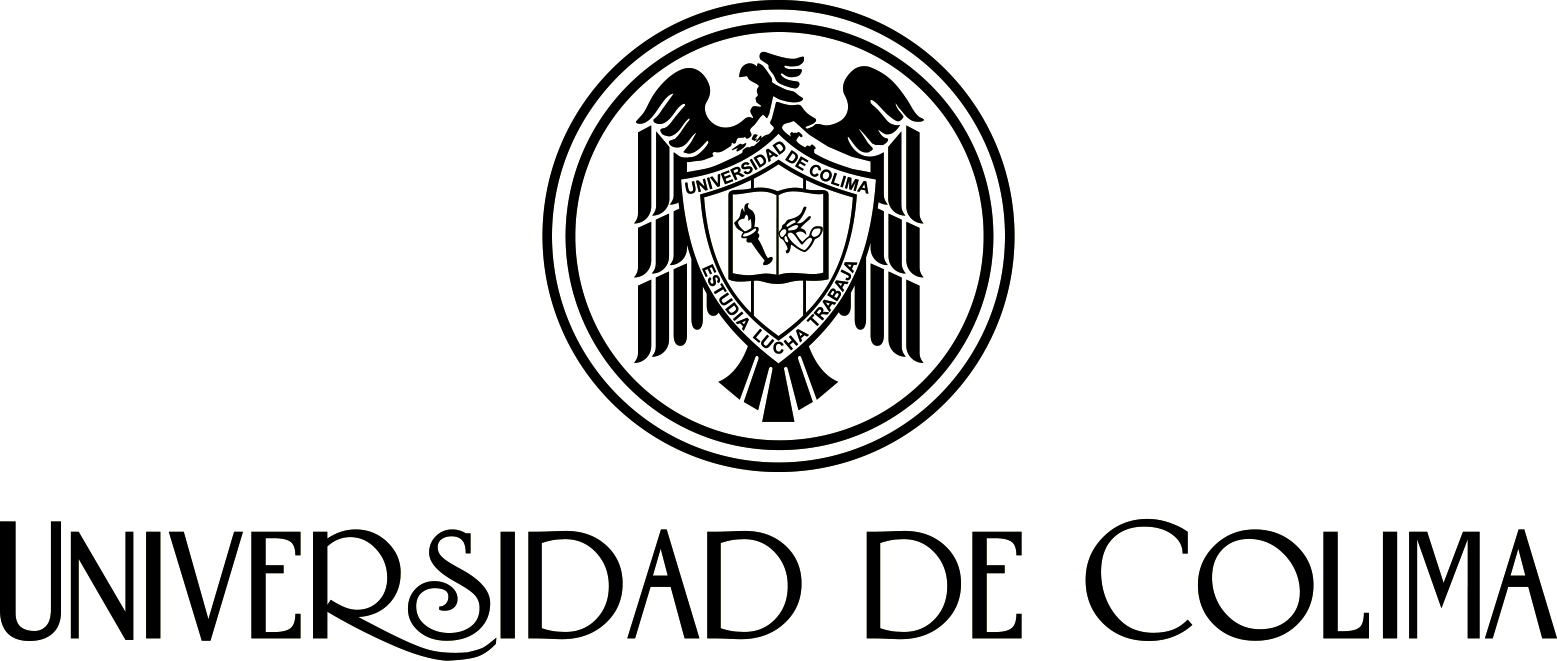 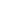 UNIVERSIDAD DE COLIMAMediante este documento _________________________________ voluntariamente renuncio al Programa de Familias Anfitrionas y Hospedajes ofrecido por la Universidad de Colima.Por lo tanto deslindo a la Universidad de Colima de cualquier responsabilidad en este rubro. Sin embargo me comprometo a dar mi dirección a la Responsable del Programa para que ésta pueda llenar la base de datos correspondiente.         _________________________                               ________________________                       Firma                                                                  Fecha         _________________________                               __________________________    Universidad de Procedencia                                    Tiempo de Estancia en la UdeCDirección en Colima:____________________________________________________Nombre del Arrendador :_________________________________________________Número de teléfono de contacto del arrendador:______________________________